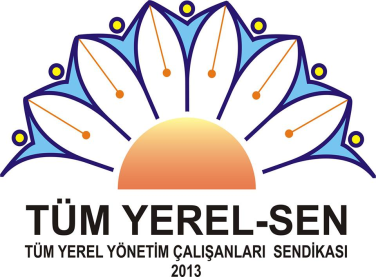 Sayı:			         					 Konu	: Yetki Tespit Tutanak Toplantıları hk.					20.04.2015TÜM YEREL-SEN  İL/İLÇE TEMSİLCİLİĞİ’NE/ŞUBE BAŞKANLIKLARINABilindiği üzere 4688 sayılı Yasa’ya göre her yıl kurumlarda yapılacak olan işyerinde çalışan kamu görevlileri ve bunların hangi sendikaya üye olduklarına dair tespit tutanakları 15 Mayıs tarihinde her kurumda ayrı ayrı doldurulacaktır. Bir yıllık çalışmamızın ve yaptığımız üyelerimizin yetki tespitine yansımasının tek yolu üyelerimizin bu tutanakları doğru bir şekilde işleyebilmesi ile mümkündür. Bu nedenle tespit işlemi son derece önem arz etmektedir. Başkanlarımızın illerde tespit çalışmalarını bir an önce tamamlamaları ve artan bir gayret ortaya koymaları gerekmektedir. Bu nedenle;1-Öncelikle üyemiz olan kurumlarda tespit tutanaklarını imzalayacak olan isimleri 10 Mayıs 2015 tarihinden önce tespit edilip kurumlara yazı ile bildirilmelidir. Temsilcimizin olmadığı kurumlara da il yönetiminizden bir ismi ya da üyemiz olan yakın kurumlardan bir üyemiz o kuruma yazı ile görevlendirilmelidir. Örnek yazı ektedir.2-Bu görevlilerle bir toplantı yapılarak önceden tespit formları ve tespit işlemleri ile ilgili bilgilendirilmelidir. 4688 sayılı Kanunun 30. maddesine göre belirlenmiş olan tutanak formu boş olarak belirlenen temsilcilere verilmelidir. Ekte boş form bulunmaktadır.3-Görevlendirilen isimler kurumlarda tespit tutanaklarının imzalanacağı zamanı önceden o kurumlardan öğrenmeli ve tespit tutanaklarının imzalanacağı anda mutlaka o kurumda olmalıdır.4-Tespit toplantısına katılacak kişi önceden o kurumda kaç memur olduğunu ve bunların hangi sendikalara üye olduklarının, kaçının üye olmadıklarının bilgisine ulaşmalıdır. Eğer o kurumda üyemiz var ise elinde üye listesi ile tespit toplantısına gitmelidir.5-Özellikle üyemiz olmayan belediyelerde sahte veya şişirme (naylon) üye gösterme gayretlerine mani olmalıyız. Bunun yolu; önceden o kurumda kaç memur çalıştığını bilmekten geçer. Ayrıca bu tür kurumlarda tespit toplantısında üyelerden en son (15 Mayıs itibari ile) yapılan aidat kesinti listesinin masada olması istenmelidir. Çünkü aidat kesilmeyenleri üye olarak saymalarını engellemeliyiz.6-Üyemiz olan kurumlarda üyemiz olup da o an kurumda bulunmayanların (başka kurumlarda görevlendirilmiş olanlar ile askerlik, hastalık, doğum vs sebeplerle ücretsiz izinli sayılanların) tespit sırasında üyemiz olarak sayılması temin edilmelidir.7-Tespit toplantılarına katılacak temsilciler her türlü olumsuzlukta mutlaka il temsilcilerini ya da Genel Merkezi telefonla arayarak bilgi almalıdır. Olumsuzluk düzelmemiş ise tespit tutanaklarının altına o olumsuzlukla ilgili şerh koyarak tutanağı imzalamalıdır. Ardından zaman geçmeden ilgili makamlara (Kuruma, gerekli hallerde savcılığa vs) itiraz müracaatları yapılmalıdır.8-Sendikamızdan istifa edenler için; bordro tahakkuklarında dikkat edilerek bu kişilerin sendikamıza üyeliklerinin kanun gereğince  30 gün süre ile devam ettiği  için  kesintinin sendikamıza yapılmasına dikkat edilmelidir. Örneğin; istifanın kuruma veriliş tarihi 14 Nisan sonrası ise mutlak suretle sendikamıza aidatın kesilip, tutanakta da sendikamız üyesi olarak gösterilecektir. Geçersiz ve usulsüz olması sebebiyle iade ettiğimiz istifalarda tutanakta sendikamıza yazılacaktır.9-Tespit formları imzalama işlemi bittikten sonra imza toplantısına katılan temsilcimiz kurumdan daha ayrılmadan imzalı formu Genel Merkez’in 0 312 419 29 71 nolu faksına iletecektir. Ayrıca imzalanan tespit tutanağının kurum tarafından Mahalli İdareler İl Müdürlüğü’ne göndermeleri temin edilmelidir.10-İl Mahalli İdareler Müdürlüklerinden tespit tutanaklarının Mahalli İdareler Genel Müdürlüğüne gönderilmesinin takip edilerek buralarda yaşanabilecek aksaklıkların önüne geçilmelidir. Bunun yapılabilmesi için Mahalli İdareler İl Müdürü ile önceden görüşme yapılmalıdır. Diyalog geliştirmelidir. İşyerlerinden gelen bilgilerin burada doğru olarak tasnif edilmesi sağlanmalıdır. 11- Belediyelerde ve valiliklerdeki tutanaklar 15-16 Mayıs tarihleri arasında düzenlenmelidir.Üyemiz olan bir kurumdan form Mahalli İdareler İl Müdürlüğü’ne gelmemişse hemen devreye girip o kuruma ait formun gelmesi temin edilmelidir. Böylece Türkiye Genelinde üyemiz olan bütün kurumlardaki üyelerimiz tespit tutanaklarına işlenmiş olacaktır. Bu vesile ile çalışmalarınızda üstün başarılar dileriz.	Cengiz GÜLEBAY						Doğan KOÇ	  Genel Sekreter						Genel Başkan